InsigneBuitenleven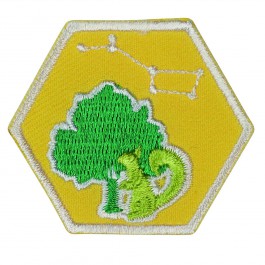 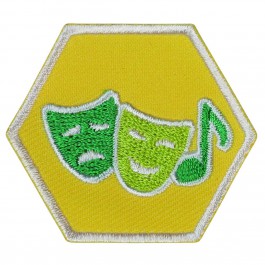 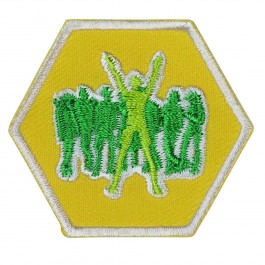 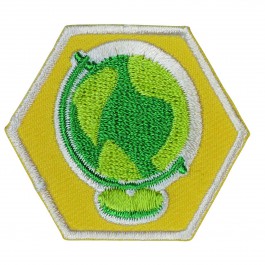 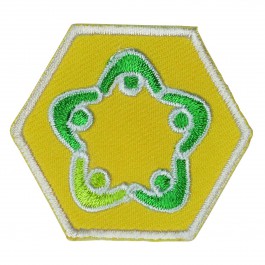 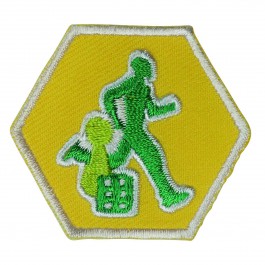 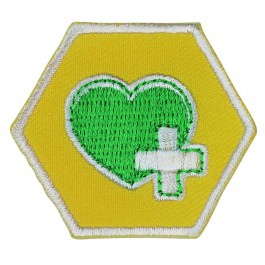 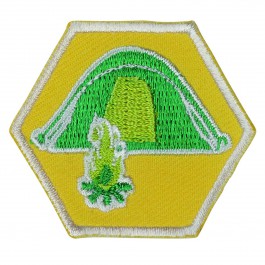 